Постановление Правительства Российской Федерации от 26 февраля 2010 г. N 96 г. Москва"Об антикоррупционной экспертизе нормативных правовых актов и проектов нормативных правовых актов"В соответствии с Федеральным законом "Об антикоррупционной экспертизе нормативных правовых актов и проектов нормативных правовых актов" Правительство Российской Федерации постановляет:1. Утвердить прилагаемые:Правила проведения антикоррупционной экспертизы нормативных правовых актов и проектов нормативных правовых актов;методику проведения антикоррупционной экспертизы нормативных правовых актов и проектов нормативных правовых актов.2. Признать утратившими силу:постановление Правительства Российской Федерации от 5 марта 2009 г. N 195 "Об утверждении Правил проведения экспертизы проектов нормативных правовых актов и иных документов в целях выявления в них положений, способствующих созданию условий для проявления коррупции" (Собрание законодательства Российской Федерации, 2009, N 10, ст. 1240);постановление Правительства Российской Федерации от 5 марта 2009 г. N 196 "Об утверждении методики проведения экспертизы проектов нормативных правовых актов и иных документов в целях выявления в них положений, способствующих созданию условий для проявления коррупции" (Собрание законодательства Российской Федерации, 2009, N 10, ст. 1241).Председатель Правительства Российской ФедерацииВ. ПутинПравила проведения антикоррупционной экспертизы нормативных правовых актов и проектов нормативных правовых актов1. Настоящие Правила определяют порядок проведения антикоррупционной экспертизы нормативных правовых актов и проектов нормативных правовых актов, осуществляемой Министерством юстиции Российской Федерации, и независимой антикоррупционной экспертизы нормативных правовых актов и проектов нормативных правовых актов в целях выявления в них коррупциогенных факторов и их последующего устранения.2. Министерство юстиции Российской Федерации проводит антикоррупционную экспертизу в соответствии с методикой проведения антикоррупционной экспертизы нормативных правовых актов и проектов нормативных правовых актов, утвержденной постановлением Правительства Российской Федерации от 26 февраля 2010 г. N 96, в отношении:а) проектов федеральных законов, проектов указов Президента Российской Федерации и проектов постановлений Правительства Российской Федерации, разрабатываемых федеральными органами исполнительной власти, иными государственными органами и организациями, - при проведении их правовой экспертизы;б) проектов концепций и технических заданий на разработку проектов федеральных законов, проектов официальных отзывов и заключений на проекты федеральных законов - при проведении их правовой экспертизы;в) нормативных правовых актов федеральных органов исполнительной власти, иных государственных органов и организаций, затрагивающих права, свободы и обязанности человека и гражданина, устанавливающих правовой статус организаций или имеющих межведомственный характер, а также уставов муниципальных образований и муниципальных правовых актов о внесении изменений в уставы муниципальных образований - при их государственной регистрации;г) нормативных правовых актов субъектов Российской Федерации - при мониторинге их применения.3. Результаты антикоррупционной экспертизы отражаются в заключении Министерства юстиции Российской Федерации по форме, утверждаемой Министерством.4. Независимая антикоррупционная экспертиза проводится юридическими лицами и физическими лицами, аккредитованными Министерством юстиции Российской Федерации в качестве независимых экспертов антикоррупционной экспертизы нормативных правовых актов и проектов нормативных правовых актов, в соответствии с методикой проведения антикоррупционной экспертизы нормативных правовых актов и проектов нормативных правовых актов, утвержденной постановлением Правительства Российской Федерации от 26 февраля 2010 г. N 96.5. В целях обеспечения возможности проведения независимой антикоррупционной экспертизы проектов федеральных законов, проектов указов Президента Российской Федерации, проектов постановлений Правительства Российской Федерации, проектов концепций и технических заданий на разработку проектов федеральных законов, проектов официальных отзывов и заключений на проекты федеральных законов федеральные органы исполнительной власти, иные государственные органы и организации - разработчики проектов нормативных правовых актов в течение рабочего дня, соответствующего дню направления указанных проектов на согласование в государственные органы и организации в соответствии с пунктом 57 Регламента Правительства Российской Федерации, утвержденного постановлением Правительства Российской Федерации от 1 июня 2004 г. N 260, размещают эти проекты на своих официальных сайтах в сети Интернет с указанием дат начала и окончания приема заключений по результатам независимой антикоррупционной экспертизы.6. В целях обеспечения возможности проведения независимой антикоррупционной экспертизы проектов нормативных правовых актов федеральных органов исполнительной власти, иных государственных органов и организаций, затрагивающих права, свободы и обязанности человека и гражданина, устанавливающих правовой статус организаций или имеющих межведомственный характер, федеральные органы исполнительной власти, иные государственные органы и организации - разработчики проектов нормативных правовых актов в течение рабочего дня, соответствующего дню направления указанных проектов на рассмотрение в юридическую службу федеральных органов исполнительной власти, иных государственных органов и организаций, размещают эти проекты на своих официальных сайтах в сети Интернет с указанием дат начала и окончания приема заключений по результатам независимой антикоррупционной экспертизы.7. Результаты независимой антикоррупционной экспертизы отражаются в заключении по форме, утверждаемой Министерством юстиции Российской Федерации.8. Проекты нормативных правовых актов, предусмотренные в пункте 5 настоящих Правил, вносятся Президенту Российской Федерации и (или) в Правительство Российской Федерации с приложением поступивших заключений по результатам независимой антикоррупционной экспертизы.Методика проведения антикоррупционной экспертизы нормативных правовых актов и проектов нормативных правовых актов1. Настоящая методика применяется для обеспечения проведения прокуратурой Российской Федерации, федеральными органами исполнительной власти, органами, организациями и их должностными лицами антикоррупционной экспертизы нормативных правовых актов и проектов нормативных правовых актов в целях выявления в них коррупциогенных факторов и их последующего устранения.Настоящей методикой руководствуются независимые эксперты, получившие аккредитацию на проведение антикоррупционной экспертизы нормативных правовых актов и проектов нормативных правовых актов, при проведении независимой антикоррупционной экспертизы нормативных правовых актов и проектов нормативных правовых актов.2. Для обеспечения обоснованности, объективности и проверяемости результатов антикоррупционной экспертизы необходимо проводить экспертизу каждой нормы нормативного правового акта или положения проекта нормативного правового акта.3. Коррупциогенными факторами, устанавливающими для правоприменителя необоснованно широкие пределы усмотрения или возможность необоснованного применения исключений из общих правил, являются:а) широта дискреционных полномочий - отсутствие или неопределенность сроков, условий или оснований принятия решения, наличие дублирующих полномочий органов государственной власти или органов местного самоуправления (их должностных лиц);б) определение компетенции по формуле "вправе" - диспозитивное установление возможности совершения органами государственной власти или органами местного самоуправления (их должностными лицами) действий в отношении граждан и организаций;в) выборочное изменение объема прав - возможность необоснованного установления исключений из общего порядка для граждан и организаций по усмотрению органов государственной власти или органов местного самоуправления (их должностных лиц);г) чрезмерная свобода подзаконного нормотворчества - наличие бланкетных и отсылочных норм, приводящее к принятию подзаконных актов, вторгающихся в компетенцию органа государственной власти или органа местного самоуправления, принявшего первоначальный нормативный правовой акт;д) принятие нормативного правового акта за пределами компетенции - нарушение компетенции органов государственной власти или органов местного самоуправления (их должностных лиц) при принятии нормативных правовых актов;е) заполнение законодательных пробелов при помощи подзаконных актов в отсутствие законодательной делегации соответствующих полномочий - установление общеобязательных правил поведения в подзаконном акте в условиях отсутствия закона;ж) отсутствие или неполнота административных процедур - отсутствие порядка совершения органами государственной власти или органами местного самоуправления (их должностными лицами) определенных действий либо одного из элементов такого порядка;з) отказ от конкурсных (аукционных) процедур - закрепление административного порядка предоставления права (блага).4. Коррупциогенными факторами, содержащими неопределенные, трудновыполнимые и (или) обременительные требования к гражданам и организациям, являются:а) наличие завышенных требований к лицу, предъявляемых для реализации принадлежащего ему права, - установление неопределенных, трудновыполнимых и обременительных требований к гражданам и организациям;б) злоупотребление правом заявителя органами государственной власти или органами местного самоуправления (их должностными лицами) - отсутствие четкой регламентации прав граждан и организаций;в) юридико-лингвистическая неопределенность - употребление неустоявшихся, двусмысленных терминов и категорий оценочного характера.ВНИМАНИЕ! Раз вы скачали бесплатно этот документ с сайта ПравПотребитель.РУ, то получите заодно и бесплатную юридическую консультацию!  Всего 3 минуты вашего времени:Достаточно набрать в браузере http://PravPotrebitel.ru/, задать свой вопрос в окошке на главной странице и наш специалист сам перезвонит вам и предложит законное решение проблемы!Странно.. А почему бесплатно? Все просто:Чем качественней и чаще мы отвечаем на вопросы, тем больше у нас рекламодателей. Грубо говоря, наши рекламодатели платят нам за то, что мы помогаем вам! Пробуйте и рассказывайте другим!
*** P.S. Перед печатью документа данный текст можно удалить..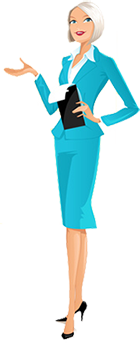 